花蓮縣中原國小因應嚴重特殊傳染性肺炎到校洽公人員(含家長)體溫檢測流程表2020.02.19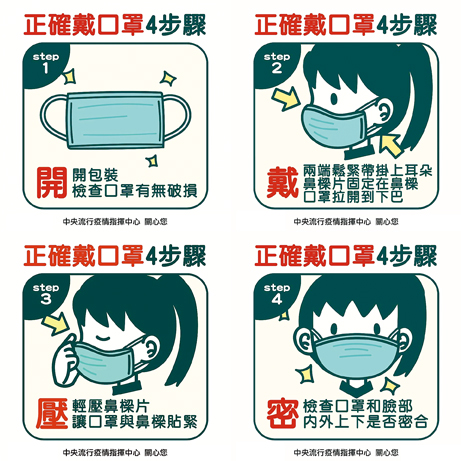 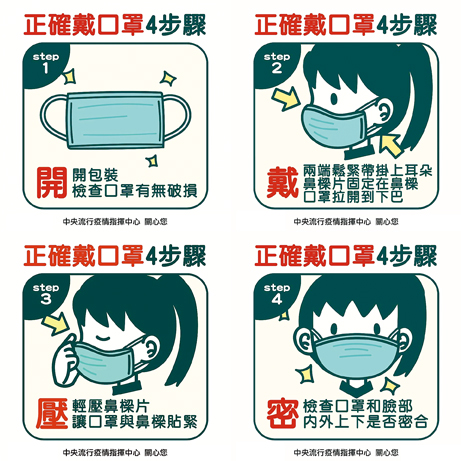 